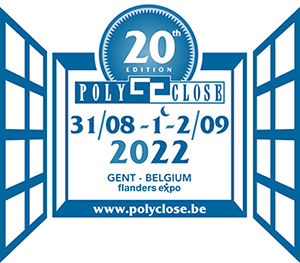 PERSINFO: POLYCLOSE 2022


Gent (België), maart 2022


Eindelijk weer innovaties ontdekken en netwerken op Polyclose 2022

20e editie Polyclose op 31 augustus, 1 en 2 september in Flanders Expo Gent
Europese vakbeurs voor raam-, deur-, zonwering-, gevel- en toegangstechniekDe markt van raam-, deur-, zonwering-, gevel- en toegangstechniek maakt zich op voor een héél bijzondere editie van Polyclose. Niet alleen omdat dit de 20e editie is, maar ook omdat de Europese vakbeurs uitzonderlijk niet in januari maar net na de zomervakantie plaatsvindt: op 31 augustus, 1 september en 2 september. Bezoekers mogen zich verwachten aan talrijke innovaties, verrassende nieuwigheden en nieuwe praktische toepassingen, die in Flanders Expo Gent uitgebreid gepresenteerd zullen worden. De toegang is gratis mits online voorregistratie en uitsluitend voor professionals.Op Polyclose 2022 kunnen vakgenoten elkaar eindelijk weer ontmoeten, netwerken en deals afsluiten met bestaande én nieuwe partners. Intussen al voor de 20e keer zullen vooraanstaande Europese marktspelers gedurende drie dagen hun laatste nieuwigheden etaleren aan zo’n 14.000 professionals – waarvan ongeveer een kwart uit Nederland. Dat maakt van Polyclose de niet te missen afspraak om op de hoogte te blijven van ontwikkelingen en innovaties, en om nieuwe contacten te leggen in de wereld van raam-, deur-, zonwering-, gevel- en toegangstechniek.Aannemers, architecten en bouwheren worden geïnformeerd over de nieuwste systemen. Innovaties en toepassingen worden gepresenteerd én er zijn verschillende live-demonstraties voor installateurs. “Je kan online bekijken hoe een product of techniek werkt, maar face-to-face met elkaar in gesprek gaan wint het altijd”, aldus beursorganisator Guy Martens. Design meets technologyEr zijn weer meer dan voldoende redenen om Polyclose te bezoeken. Heel wat trouwe exposanten zullen present zijn, maar ook enkele nieuwkomers presenteren zich voor het eerst aan de markt. Duurzaamheid en circulariteit zijn niet meer weg te denken in de bouwsector, en dat is ook op Polyclose te zien.De trend van ultraslanke profielen met grote glasoppervlakken zet zich verder door. Dat betekent een grote uitdaging op het vlak van montage, isolatie, lucht- en waterdichtheid, en zonwering. 
In lijn met de ontwikkeling van ‘outdoor living’ zijn terrasoverkappingen alsmaar meer in trek en maken zij volwaardig deel uit van het gebouw. Esthetiek en functionaliteit zijn daarbij steeds meer in harmonie.
Op het vlak van toegangstechniek zien we, uiteraard naast veiligheid, steeds meer aandacht voor flexibiliteit.
Digitalisering van de sector zit in een hoge versnelling. Software is onmisbaar geworden. Met de nieuwste softwarepakketten die op Polyclose gepresenteerd zullen worden, is de fabrikant in staat om ramen, deuren en vliesgevels voor elke type en afmeting te ontwerpen, te calculeren en te produceren.
Ook machinebouwers hebben hun producten de voorbije twee jaar praktisch alleen maar door middel van een 3D-presentatie kunnen tonen aan hun klanten. Op Polyclose kan je de machine live bekijken. Automatische, hoogtechnologische productielijnen voor kozijnen en oplossingen voor de bewerking van profielen voor terrasoverkappingen, balustrades, vliesgevels… worden gedemonstreerd.Polyclose in het kort Polyclose biedt een overzicht van alles wat open en dicht gaat aan en in de gevel, inclusief poorten en hekken. Standhouders zijn voornamelijk actief in: alu-profielen, alu-systemen, automatisatie, biometrische systemen, bouwbeslag, coating, deursystemen, dichtingen, gereedschappen, gevels, glas en toebehoren, kunststofprofielen, kunststofsystemen, machines, poorten, rolluiken, sloten, software, staalsystemen, toegangscontrole, ventilatiesystemen, vliegenramen en zonwering.De bezoekers van de vakbeurs zijn voornamelijk actief in volgende sectoren: aluminium- en kunststofbewerking, architectuur en studiebureaus, automatisatie en toegangscontrole, bouw, beveiliging, glas, ramen en deuren, schrijnwerk, ventilatie, zonwering en rolluiken. PraktischLocatie: Flanders Expo Gent (België) – Hal 1, 4 en 6Data: woensdag 31 augustus, donderdag 1 en vrijdag 2 september 2022Openingstijden: van 9.30 uur tot 18.30 uur, met avondopenstelling tot 20 uur op donderdagGratis toegang voor professionals: registreer vooraf op www.polyclose.be met codeExposantenlijst: zie www.polyclose.beGeïnteresseerde standhouders kunnen zich aanmelden via info@polyclose.be VIDEO – Zo zag Polyclose 2020 eruit:NL: https://youtu.be/GOCWh2_bVak FR: https://youtu.be/d8QCMQnZ9v4 DE: https://youtu.be/OUgTKT4AfQ0
EN: https://youtu.be/r6qD1L0SPws 
*** NIET VOOR PUBLICATIE ***

Gelieve voor publicatie een registratiecode bij ons aan te vragen, dat u vervolgens kunt vermelden in uw artikel. Op die manier kunnen uw lezers zich met een unieke code registreren voor een gratis bezoek. U verkrijgt uw code eenvoudig via e-mail: press@polyclose.be 

Beeldmateriaal (logo’s en foto’s van editie 2020) kunt u downloaden op www.polyclose.be (via Pers > Beeldmateriaal)

Voor meer persinfo kunt u terecht bij:
Kurt Peeters, persverantwoordelijke Polyclose
M +32 (0)474 444 660
press@polyclose.be 

Beursorganisatie:
Limaco NV 
Maaltebruggestraat 300
9000 Gent (België)
T +32 (0)9 245 06 46
www.polyclose.be 